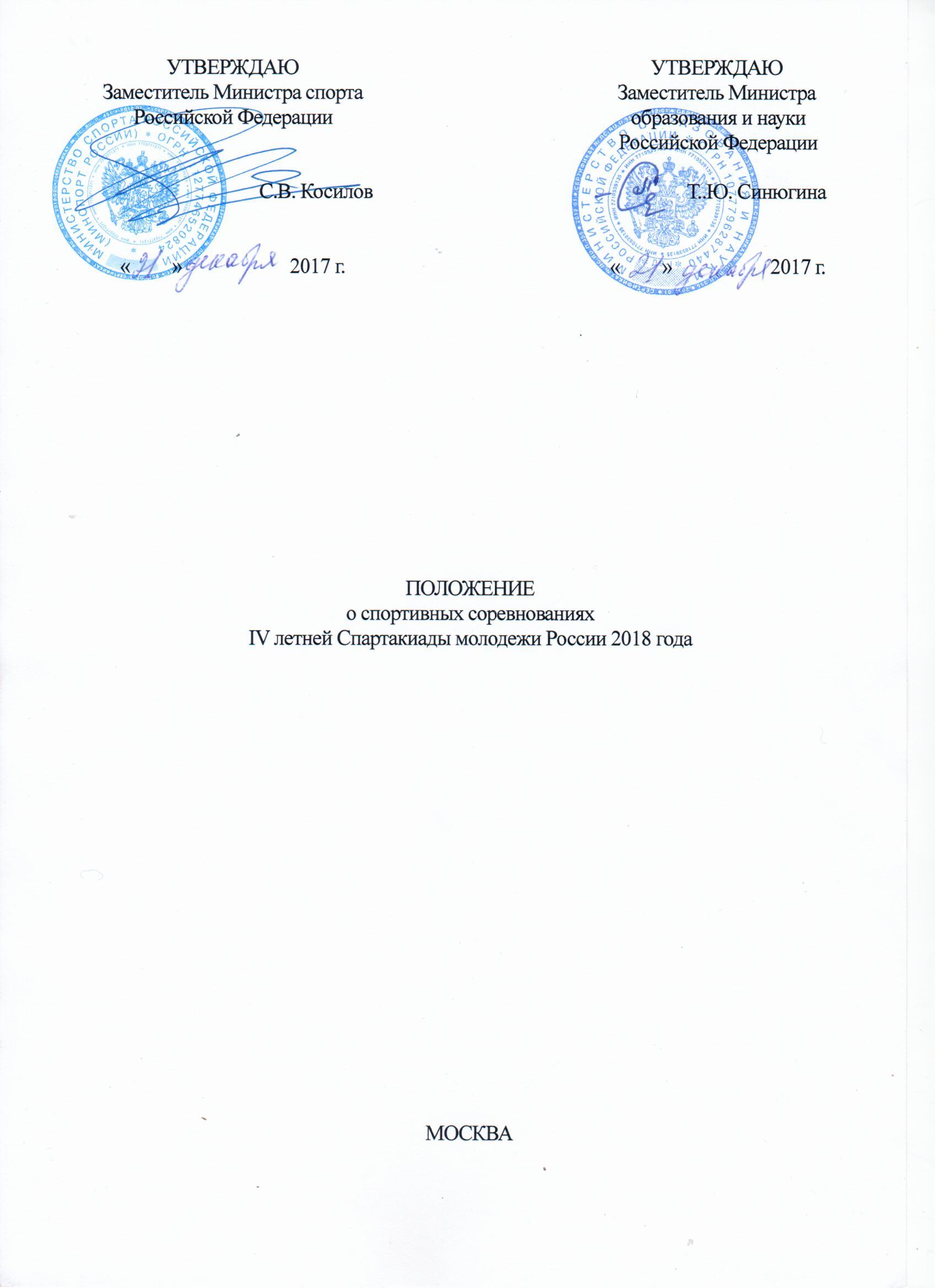 ОБЩИЕ ПОЛОЖЕНИЯ1.1. Настоящее положение определяет порядок проведения IV летней Спартакиады молодежи России 2018 года.1.1.1. IV летняя Спартакиада молодежи России 2018 года (далее – Спартакиада) проводится в соответствии с распоряжением Правительства Российской Федерации от 26 сентября 2013 года № 1722-р «О проведении Всероссийской спартакиады между субъектами Российской Федерации по летним и зимним видам спорта среди различных групп и категорий населения».1.2. Спартакиада является комплексным спортивным мероприятием и проводится в целях развития и популяризации спорта в Российской Федерации, а также повышения уровня физической подготовленности и мастерства спортивного резерва России по видам спорта, включенным в программу летних олимпийских игр, а также по видам спорта «самбо», «шахматы», «акробатический рок-н-ролл» (далее – виды спорта).1.3. Основными задачами Спартакиады являются:	- пропаганда физической культуры, спорта и здорового образа жизни;- формирование позитивных жизненных установок у подрастающего поколения;- гражданское и патриотическое воспитание молодежи; - совершенствование подготовки спортивного резерва в субъектах Российской Федерации;- определение лучших субъектов Российской Федерации, осуществляющих подготовку спортивного резерва;- развитие материально-технической базы и предоставления больших возможностей для занятий спортом.1.4. Спортивные соревнования Спартакиады проводятся по следующим видам спорта: 1.5. Спортивные соревнования Спартакиады по видам спорта проводятся в соответствии с действующими на момент проведения Спартакиады Правилами видов спорта, утвержденными Министерством спорта Российской Федерации (далее - Минспорт России)  в установленном порядке.2. МЕСТА И СРОКИ ПРОВЕДЕНИЯ2.1.	Спартакиада проводится в три этапа:I этап – региональные спортивные соревнования. Проводятся в субъектах Российской Федерации согласно Календарным планам физкультурных мероприятий и спортивных мероприятий субъектов Российской Федерации на основании Положений, утвержденных органом исполнительной власти субъекта Российской Федерации в области физической культуры и спорта;II этап – межрегиональные и всероссийские спортивные соревнования,  включенные в Единый календарный план межрегиональных, всероссийских и международных физкультурных мероприятий и спортивных мероприятий Минспорта России на 2017 и 2018 годы (далее – ЕКП).Спортивные соревнования II этапа являются отборочными для участия в III этапе согласно критериям пункта 4.3 и Приложению № 2 к настоящему Положению и проводятся на основании Положений о межрегиональных и всероссийских официальных спортивных соревнованиях по видам спорта на 2018 год.Места и сроки проведения II этапа указаны в Приложении № 1.III этап - финальные спортивные соревнования Спартакиады проводятся на основании настоящего Положения с 10 июля по 10 августа 2018 года. Места и сроки проведения спортивных соревнований III этапа по видам спорта указаны в Приложении № 1.3. ОРГАНИЗАТОРЫ МЕРОПРИЯТИЯ3.1.	 Общее руководство организацией Спартакиады осуществляют Минспорт России, Федеральное государственное бюджетное учреждение «Федеральный центр подготовки спортивного резерва» (далее – ФГБУ ФЦПСР), органы исполнительной власти субъектов Российской Федерации в области физической культуры и спорта и общероссийские спортивные федерации по видам спорта при поддержке Министерства образования и науки Российской Федерации (далее - Минобрнауки России). 3.2.	Непосредственное проведение спортивных соревнований I этапа Спартакиады возлагается на органы исполнительной власти субъектов Российской Федерации в области физической культуры и спорта при поддержке органов исполнительной власти субъектов Российской Федерации, осуществляющих управление в области образования.3.3.	Непосредственное проведение спортивных соревнований II этапа Спартакиады возлагается на общероссийские спортивные федерации и органы исполнительной власти субъектов Российской Федерации в области физической культуры и спорта. 3.4. Непосредственное проведение спортивных соревнований III этапа Спартакиады возлагается на органы исполнительной власти субъектов Российской Федерации в области физической культуры и спорта, Главную судейскую коллегию Спартакиады, судейские коллегии по видам спорта при поддержке органов исполнительной власти субъектов Российской Федерации, осуществляющих управление в области образования.3.5.	Главный судья Спартакиады, заместитель главного судьи Спартакиады, главный секретарь Спартакиады и заместитель главного секретаря Спартакиады утверждаются Минспортом России по представлению ФГБУ ФЦПСР.Главные судьи и главные секретари судейских коллегий по видам спорта III этапа Спартакиады утверждаются Минспортом России по представлению ФГБУ ФЦПСР на основании предложений общероссийских спортивных федераций по видам спорта. Составы судейских коллегий по видам спорта III этапа Спартакиады формируются на основании списков спортивных судей, представленных общероссийскими спортивными федерациями в соответствии с квалификационными требованиями к спортивным судьям по видам спорта, утвержденными приказами Минспорта России, и утверждаются ФГБУ ФЦПСР.3.7. Главная судейская коллегия Спартакиады:- осуществляет общее руководство судейства спортивных соревнований по видам спорта; - контролирует результаты подведения итогов командного первенства по видам спорта на спортивных соревнованиях II и III этапов Спартакиады и вносит поправки в случае обнаружения ошибок;    - вносит изменения в составы судейских коллегий по видам спорта по предложению общероссийских спортивных федераций;- отстраняет от исполнения судейских обязанностей любого судью в составе судейских коллегий по видам спорта (в том числе главного судью) решением Главной судейской коллегии Спартакиады за нарушение Правил вида спорта, процедур решения протестов и апелляций, установленных регламентирующими документами соответствующих общероссийских спортивных федераций, за нарушение настоящего Положения, а также осуществление противоправных действий.     4. ТРЕБОВАНИЯ К УЧАСТНИКАМ И УСЛОВИЯ ИХ ДОПУСКА4.1. В спортивных соревнованиях Спартакиады принимают участие спортсмены спортивных сборных команд субъектов Российской Федерации по видам спорта.В видах спорта (спортивных дисциплинах), в которых участвуют пары, группы, экипажи, команды (далее – команда), не допускается представительство участников от разных субъектов Российской Федерации в одной команде.Состав спортивной сборной команды субъекта Российской Федерации по виду спорта (количество и пол участников) – участницы II этапа Спартакиады указывается в Положении о межрегиональных и всероссийских официальных спортивных соревнованиях по данному виду спорта.Состав спортивной сборной команды субъекта Российской Федерации -участницы III этапа Спартакиады (количество и пол) по виду спорта, а также общее количество участников по виду спорта указаны в приложении № 2 к настоящему Положению.4.1.1. Дополнительно в состав спортивных сборных команд субъектов Российской Федерации по видам спорта (приложение № 2) могут быть включены официальные лица: руководители команд, медицинские и технические специалисты, другой вспомогательный персонал в соответствии с требованиями Правил вида спорта и условиями финансирования, указанным в п. 9.6 настоящего Положения. Количество официальных лиц и сроки их пребывания в период проведения финальных спортивных соревнований Спартакиады определяются  органом исполнительной власти субъекта Российской Федерации в области физической культуры и спорта.    4.1.2.	К участию в спортивных соревнованиях Спартакиады допускаются лица, являющиеся гражданами Российской Федерации и имеющие подготовку не ниже 2 спортивного разряда, если иное не указано в Условиях проведения спортивных соревнований по виду спорта (Приложение № 2 к настоящему Положению).4.2. 	Возрастные группы участников устанавливаются в соответствии с Правилами вида спорта, утвержденными Минспортом России  в установленном порядке, и указываются в Приложении № 2. 4.3.	Допуск спортивных сборных команд субъектов Российской Федерации и спортсменов к спортивным соревнованиям III этапа осуществляется по итогам II этапа или по рейтингу за период, установленный общероссийскими спортивными федерациями, по результатам (месту), и устанавливается в Условиях проведения спортивных соревнований по видам спорта (Приложение № 2).4.3.1.  В соревнованиях III этапа Спартакиады в видах спорта: бокс, дзюдо, каратэ, конный спорт, самбо, спортивная борьба (вольная борьба и греко-римская борьба), тхэквондо-ВТФ, тяжелая атлетика и фехтование спортсмен имеет право участвовать только в той спортивной дисциплине (весовой категории, виде оружия), в которой он получил право участия по итогам II этапа Спартакиады.4.4. Дополнительно на спортивные соревнования III этапа может быть допущена спортивная сборная команда субъекта Российской Федерации, на территории которого проводятся финальные спортивные соревнования Спартакиады по виду спорта.Условия дополнительного допуска или отсутствие такового допуска установлены в Условиях проведения спортивных соревнований по видам спорта (Приложение № 2 к настоящему Положению).4.5. Принадлежность спортсмена к субъекту Российской Федерации определяется по принадлежности к физкультурно-спортивной организации или образовательной организации, осуществляющей деятельность в области физической культуры и спорта данного субъекта Российской Федерации (далее - Организация), 4.5.1. Переход спортсмена из одного субъекта Российской Федерации в другой субъект Российской Федерации должен соответствовать следующим требованиям:а) переход спортсмена должен быть осуществлен не позднее                       15 сентября 2017 года, если иное не указано в Приложении № 2; б) в случаях, когда отборочные спортивные соревнования для участия в Спартакиаде начинаются в 2017 году, спортсмен должен быть зачислен до  начала данных спортивных соревнований.4.5.2. На всех спортивных мероприятиях, включенных в ЕКП, начиная с даты оформления перехода и до окончания спортивных соревнований Спартакиады спортсмен может выступать только за один субъект Российской Федерации.4.6.	На спортивных соревнованиях Спартакиады параллельный зачёт, а также перезачет результатов, показанных на других спортивных соревнованиях, не применяется. 4.7.	Спортивные соревнования Спартакиады считаются состоявшимися, если количество спортсменов (команд) соответствует минимальному количеству, установленному Правилами вида спорта, утвержденными  Минспортом России  в установленном порядке.4.8.	Участники III этапа Спартакиады, должны иметь единую спортивную соревновательную и парадную форму с наименованием субъекта Российской Федерации, а также личный спортивный инвентарь и оборудование.Спортивная соревновательная форма, личный спортивный инвентарь и оборудование должны соответствовать требованиям, указанным в Правилах вида спорта, утвержденных Минспортом России  в установленном порядке.4.8.1. Парадную форму должен иметь весь персонал, входящий в состав спортивной сборной команды субъекта Российской Федерации – руководитель команды, тренеры и другие специалисты.4.9. Основанием для командирования спортивной сборной команды субъекта Российской Федерации являются:– на II этап Спартакиады – Положения о межрегиональных и всероссийских официальных спортивных соревнованиях по видам спорта на 2017-2018 годы– на III этап Спартакиады – вызов ФГБУ ФЦПСР, направленный в адрес органов исполнительной власти субъектов Российской Федерации в области физической культуры и спорта в соответствии с настоящим Положением. 4.10. Вызовы на допущенных к участию в III этапе спортивных сборных команд субъектов Российской Федерации оформляются на основании официальных списков команд, составленных общероссийскими спортивными федерациями по видам спорта по итогам II этапа Спартакиады и  в соответствии с критериями согласно Приложению № 2.4.11. Допуск спортсменов по состоянию здоровья должен быть оформлен исключительно в медицинских учреждениях, осуществляющих лицензированную деятельность в соответствии с приказом Министерства здравоохранения и социального развития Российской Федерации от 01.03.2016 г. № 134н «О порядке организации оказания медицинской помощи лицам, занимающимся физической культурой и спортом (в том числе при подготовке и проведении физкультурных мероприятий и спортивных мероприятий).5. ЗАЯВКА НА УЧАСТИЕ5.1. План приезда-отъезда делегаций на соревнования III этапа должен быть направлен органами исполнительной власти субъектов Российской Федерации в области физической культуры и спорта в оргкомитет по месту проведения соревнований не позднее, чем за 2 недели до начала соревнований по форме Приложения № 5.5.2.	Орган исполнительной власти субъекта Российской Федерации в области физической культуры и спорта – организатор проведения спортивных соревнований Спартакиады создает Комиссию по допуску участников (далее – Комиссия по допуску). 5.2.1 Комиссия по допуску состоит не более чем из пяти человек, в том числе главный судья или заместитель главного судьи соревнований по виду спорта, главный секретарь соревнований по виду спорта (или его заместитель), судья-технический делегат.5.3. Именная заявка спортивной сборной команды субъекта Российской Федерации, подписанная руководителем органа исполнительной власти субъекта Российской Федерации в области физической культуры и спорта, руководителем региональной спортивной федерации и врачом медицинского учреждения по форме, установленной в Приложении № 3, вызов ФГБУ ФЦПСР (копия), подаются руководителем спортивной сборной команды субъекта Российской Федерации в день приезда в Комиссию по допуску по месту проведения спортивных соревнований в 1 (одном) экземпляре.5.3.1.Основанием для допуска спортсмена к соревнованиям по медицинским заключениям является заявка на участие в спортивных соревнованиях с отметкой «Допущен» напротив каждой фамилии спортсмена, заверенная подписью врача по спортивной медицине и его личной печатью. Заявка на участие в спортивных соревнованиях подписывается врачом по спортивной медицине с расшифровкой фамилии, имени, отчества (при наличии) и заверяется печатью медицинской организации. 5.4. К именной заявке прилагаются следующие документы: а) копия паспорта гражданина Российской Федерации, при его отсутствии  паспорт гражданина Российской Федерации, удостоверяющий личность гражданина Российской Федерации за пределами территории Российской Федерации;для лиц, не достигших возраста 14 лет, – копия свидетельства о рождении с отметкой о гражданстве. В случае отсутствия отметки о гражданстве на свидетельстве о рождении может использоваться нотариально заверенная копия паспорта гражданина Российской Федерации (любого вида), являющегося законным представителем ребенка, в который в установленном порядке внесены сведения о ребенке;б) военный билет для военнослужащих, проходящих военную службу по призыву.в) зачетная классификационная книжка спортсмена;г) справка из Организации с фотографией спортсмена, сделанной не позднее 6 месяцев до начала спортивных соревнований Спартакиады, заверенная печатью и подписью ответственного лица данной Организации; для спортсменов, перешедших в другой субъект Российской Федерации в 2017 году - письменное подтверждение перехода от Федерации по соответствующему виду спорта;д) полис (договор) дополнительного медицинского страхования жизни и здоровья от несчастных случаев действующий на период проведения соревнований Спартакиады по виду спорта;е) полис обязательного медицинского страхования.ж) дополнительно для отдельных видов спорта представляется полис страхования гражданской ответственности за вред, причиненный третьим лицам в соответствии с Приложением № 2.з) каждый член спортивной сборной команды субъекта Российской Федерации, включая спортсменов и всех сопровождающих лиц, сдает «Согласие на обработку персональных данных» по форме, установленной в Приложениях № 8 и 8А. 5.5. Медицинский работник, входящий в состав спортивной сборной команды субъекта Российской Федерации, должен представить в Комиссию по допуску документы, подтверждающие его медицинское образование и квалификацию. 5.6. Результаты работы комиссии по допуску оформляются решением Комиссии по допуску, которое подписывается председателем Комиссии по допуску, и утверждается главным судьей по виду спорта. Форма решения установлена Приложением № 4. 5.7. Протест на решение Комиссии по допуску подается руководителем спортивной сборной команды субъекта Российской Федерации в Комиссию по допуску в день приезда и должен быть рассмотрен ею в тот же день.5.7.1. В случае отклонения протеста, руководитель спортивной сборной команды субъекта Российской Федерации может подать апелляцию в Главную судейскую коллегию Спартакиады. Апелляция подается в письменном виде в тот же день лично, по факсу или по электронной почте.До решения Главной судейской коллегии участник (команда), на которую подан протест, считается допущенным (допущенной) условно, если иное не указано в приложении № 2 к Положению.5.7.2. Решение Главной судейской коллегии Спартакиады является окончательным.5.7.3. Протесты на нарушения настоящего Положения по принадлежности спортсмена, выявленные в ходе спортивного соревнований, рассматриваются судейской коллегией по виду спорта. Апелляцию на её решение рассматривает Главная судейская коллегия Спартакиады.В случае удовлетворения протеста спортсмен, нарушивший требования Положения, дисквалифицируется, его результаты аннулируются.5.7.4. Протесты по принадлежности спортсмена, поданные после окончания спортивных соревнований и утверждения результатов главной судейской коллегией по виду спорта, не рассматриваются. 6. ПРОГРАММА СПОРТИВНЫХ МЕРОПРИЯТИЙ6.1.	Программа проведения соревнований I этапа определяется органом исполнительной власти субъекта Российской Федерации в области физической культуры и спорта и органом исполнительной власти субъекта Российской Федерации, осуществляющим управление в области образования.6.2. Программа проведения соревнований II этапа Спартакиады определяется Положением о межрегиональных и всероссийских официальных спортивных соревнованиях по виду спорта на 2018 год, и в случае начала соревнований II этапа Спартакиады в 2017 году Положением о межрегиональных и всероссийских официальных спортивных соревнованиях по виду спорта на 2017 год.6.3. Программа проведения спортивных соревнований III этапа по видам спорта определяется в соответствии с Приложением № 2.6.4. На III этапе Спартакиады может проводиться допинг-контроль. Антидопинговое обеспечение спортивных соревнований в Российской Федерации осуществляется в соответствии с Общероссийскими антидопинговыми правилами, утвержденными приказом Минспорта России от 9 августа 2016 г. № 947.7. УСЛОВИЯ ПОДВЕДЕНИЯ ИТОГОВ7.1.	Спортивные соревнования Спартакиады проводятся на I и II этапах с подведением итогов личного и командного первенства, а на III этапе с подведением итогов личного, командного и общекомандного первенства.7.2.	Победители I и II этапа Спартакиады определяются в соответствии с условиями подведения итогов спортивных соревнований, указанными в Положениях о соответствующих спортивных соревнованиях.7.3.	На спортивных соревнованиях III этапа Спартакиады определяются:- места, занятые всеми участниками спортивных соревнований в каждом виде программы (спортивной дисциплине) по видам спорта;- места, занятые спортивными сборными командами субъектов Российской Федерации в командном первенстве по каждому виду спорта согласно условиям, указанным в Приложении № 2;- места, занятые спортивными сборными командами субъектов Российской Федерации в общекомандном первенстве по всем видам спорта.7.3.1.	Итоги личного первенства в каждом виде программы определяются в соответствии с Правилами вида спорта, утвержденными  Минспортом России  в установленном порядке.В случае равенства результатов у нескольких спортсменов (команд), если Правила вида спорта не дают возможности определить точное место спортсмена (команды), всем им присваивается одинаковое (высшее) место. Места остальным участникам (командам) определяются так, как если бы не было совмещения мест.7.3.2. Итоги командного первенства среди спортивных сборных команд субъектов Российской Федерации в виде спорта определяются в соответствии с Условиями подведения итогов по видам спорта (Приложение № 2).7.3.3. Итоги общекомандного первенства среди субъектов Российской Федерации на III этапе определяются по наибольшей сумме очков, начисленных по Таблице 1 за места, занятые спортивными сборными командами субъектов в видах спорта.Таблица 1Таблица начисления очков для определения мест в общекомандном первенстве среди субъектов Российской Федерации на III этапе* за 31 место команда получает 4 очка, за 32 место – 3 очка, за 33 место – 2 очка, за 34 место и ниже команды получают по одному очку.7.3.4. Итоги общекомандного первенства на III этапе среди субъектов Российской Федерации подводятся раздельно по трем группам в соответствии с Приложением № 9.7.3.5. В случае равенства очков у одного или нескольких субъектов, места среди них распределяются по наибольшей сумме первых, вторых и т.д. мест в видах спорта. При равенстве и этих показателей первенство определяется по наибольшему количеству золотых (серебряных и т.д.) медалей, полученных спортсменами данного субъекта на спортивных соревнованиях Спартакиады. 7.4.	Главная судейская коллегия Спартакиады рассматривает апелляции руководителей спортивных сборных команд субъектов Российской Федерации только по вопросам нарушения возрастных и (или) количественных ограничений, принадлежности спортсменов, а также в случаях нарушения программы и порядка проведения спортивных соревнований, установленных настоящим Положением.7.5.	Протесты и апелляции на решения судейских коллегий по видам спорта, которые относятся к определению результатов спортивных соревнований, а также любые заявления и протесты, поданные с нарушениями порядка и Правил, установленных нормативными документами общероссийских федераций по видам спорта, не рассматриваются. 7.6. Отчет о проведении спортивных соревнований I этапа Спартакиады по всем видам спорта, входящим в программу Спартакиады, согласно Приложению № 6 представляется органами исполнительной власти субъектов Российской Федерации в области физической культуры и спорта в адрес ФГБУ ФЦПСР – 105064, г. Москва, ул. Казакова, д. 18, электронный адрес: junior_sport@mail.ru до 01 мая 2018 года.7.7. Отчет главной судейской коллегии о проведении отборочных спортивных соревнований (II этапа Спартакиады) согласно Приложению № 7 предоставляется по электронной почте в день окончания спортивных соревнований в главный секретариат Спартакиады (электронный адрес spartakiada@inbox.ru), а отчет о спортивных соревнованиях в трехдневный срок в полном объеме направляется в ФГБУ ФЦПСР.7.8.	Главная судейская коллегия по виду спорта в период проведения III этапа Спартакиады представляет в главный секретариат Спартакиады:	- в день приезда – решение Комиссии по допуску согласно Приложению № 4.- ежедневно – оперативные результаты по итогам спортивных соревнований;- в день окончания спортивных соревнований – технический отчет (результаты), подписанный главным судьей и главным секретарем по виду спорта;Отчет главной судейской коллегии о проведении III этапа Спартакиады согласно Приложению № 7, протоколы спортивных соревнований и копии именных заявок спортивных сборных команд субъектов Российской Федерации представляются в Главный секретариат Спартакиады в день отъезда.Отчет о спортивных соревнованиях III этапа Спартакиады, которые проводились в непосредственном отдалении от расположения Главного секретариата, сдается (или отправляется по почте) в течение трех дней по окончании спортивных соревнований в ФГБУ ФЦПСР.8. НАГРАЖДЕНИЕ8.1.	Спортсмены, занявшие первые, вторые и третьи места на III этапе в личных видах программы, награждаются памятными призами, медалями и дипломами Минспорта России.	8.2.	Спортсмены, занявшие первые, вторые и третьи места на III этапе в командных видах программы, награждаются медалями и дипломами Минспорта России.	8.3.  Спортивные сборные команды субъектов Российской Федерации в командных игровых видах спорта, занявшие первые, вторые и третьи места на III этапе, награждаются памятными кубками Минспорта России, а участники команд – медалями и дипломами Минспорта России.	8.4. Спортивные сборные команды субъектов Российской Федерации, занявшие первые, вторые и третьи места в командном первенстве на III этапе в каждом виде спорта, награждаются памятными кубками Минспорта России.	8.5. Спортивные сборные команды субъектов Российской Федерации, занявшие первые, вторые и третьи места в общекомандном первенстве на III этапе в каждой из трех групп субъектов Российской Федерации, награждаются памятными кубками Минспорта России.	8.6.	Тренеры победителей во всех видах программы награждаются дипломами Минспорта России. 	8.7.	Всем участникам спортивных соревнований III этапа вручается сувенирная продукция Минспорта России.9. ФИНАНСОВЫЕ УСЛОВИЯ9.1.	Финансовое обеспечение I этапа Спартакиады осуществляется за счет средств бюджетов субъектов Российской Федерации, бюджетов муниципальных образований, а  также внебюджетных источников финансирования.9.2. Финансовое обеспечение II этапа Спартакиады осуществляется согласно условиям, указанным в Положениях о межрегиональных и всероссийских официальных спортивных соревнованиях по видам спорта на 2018 год.9.3. Финансовое обеспечение III этапа Спартакиады осуществляется Минспортом  России за счет средств федерального бюджета в соответствии с Порядком финансирования за счет средств федерального бюджета и Нормами расходов средств на проведение физкультурных и спортивных мероприятий, включенных в ЕКП.Дополнительное финансовое обеспечение, связанное с организационными расходами по подготовке и проведению III этапа Спартакиады, осуществляется за счет средств бюджетов субъектов Российской Федерации, бюджетов муниципальных образований, а также внебюджетных источников финансирования.9.4. Страхование участников спортивных соревнований на всех этапах Спартакиады обеспечивается за счет средств командирующих организаций.9.5.	Проезд спортивных сборных команд субъектов Российской Федерации на III этапе Спартакиады до места проведения спортивных соревнований и обратно обеспечивают командирующие организации.9.6. Расходы по оплате питания, проживания, суточных в пути и проезда в оба конца официальных лиц, указанных в п. 4.1.1., обеспечиваются за счет командирующих организаций.9.7. В соревнованиях III этапа по конному спорту обеспечение лошадей фуражом и опилками производится за счет командирующих организаций.ОБЕСПЕЧЕНИЕ БЕЗОПАСНОСТИ УЧАСТНИКОВ И ЗРИТЕЛЕЙ10.1 Обеспечение безопасности участников и зрителей осуществляется согласно требованиям Правил обеспечения безопасности при проведении официальных спортивных соревнований, утвержденных постановлением Правительства Российской Федерации от 18 апреля 2014 года № 353 «Об утверждении Правил обеспечения безопасности при проведении официальных спортивных соревнований».10.2. Спортивные соревнования проводятся на объектах спорта, включенных во Всероссийский реестр объектов спорта в соответствии с п. 5 ст. 37.1 Федерального закона «О физической культуре и спорте в Российской Федерации» от 04 декабря 2007 года № 329-ФЗ.10.3. Оказание скорой медицинской помощи осуществляется в соответствии с приказом Министерства здравоохранения Российской Федерации от 01.03.2016 г. № 134н «О порядке организации оказания медицинской помощи лицам, занимающимся физической культурой и спортом (в том числе при подготовке и проведении физкультурных мероприятий и спортивных мероприятий), включая порядок медицинского осмотра лиц, желающих заниматься физической культурой и спортом в организациях и (или) выполнить нормативы испытаний (тестов) Всероссийского физкультурно-спортивного комплекса «Готов к труду и обороне».1Акробатический рок-н-ролл21Прыжки в воду2Бадминтон22Прыжки на батуте3Баскетбол23Пулевая стрельба4Бейсбол24Регби5Бокс25Самбо6Велоспорт-БМХ26Синхронное плаваниеВелоспорт-маунтинбайк27СкалолазаниеВелоспорт-трек28Современное пятиборьеВелоспорт-шоссе29Софтбол7Водное поло30Спортивная борьба, в т.ч. вольная борьба греко-римская борьба8Волейбол (в т.ч. пляжный)31Спортивная гимнастика9Гандбол32Стендовая стрельба10Гольф33Стрельба из лука11Гребля на байдарках и каноэ34Теннис12Гребной слалом35Триатлон13Гребной спорт (академическая гребля)36Тхэквондо-ВТФ14Дзюдо37Тяжелая атлетика15Каратэ38Фехтование16Конный спорт39Футбол17Легкая атлетика40Хоккей на траве18Настольный теннис41Художественная гимнастика19Парусный спорт42Шахматы20ПлаваниеМесто12345678910Очки80757065605550454035Место11121314151617181920Очки33312927252321191715Место21222324252627282930Очки141312111098765